Universidad Tecnológica de San Luis Río Colorado Dirección de vinculación Opinión acerca de curso y/o capacitación Nombre del curso: _________________________________________________________ Instructor: ___________________________________Fecha: _________________ Instrucciones: Por favor califica los siguientes cuestionamientos utilizando la escala de valores del 0 al 5, donde: 0= no aplica, 1=malo, 2=regular, 3= bueno, 4=muy bueno y 5=excelente. Responde las siguientes preguntas colocando el número 1 o 2 según consideres, donde 1=Si y 2=No. La utilidad de los conocimientos adquiridos ¿beneficia el desempeño de tus labores? ¿Se cumplieron tus expectativas del curso? ¿El precio del curso lo consideras adecuado? ¿Tomarías otro curso con nosotros? ¿Porqué?_________________________________________________________________ ________________________________________________________________________. 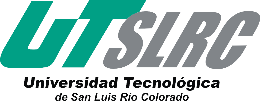 ¿Qué temas o cursos te interesan? Ingles Excel Plan de negocios Servicio al cliente Hidráulica  AutoCad OPUS Otro: _____________________________ ¿Qué horario te interesa? Vespertino Matutino  ¿Días de preferencia? Lunes a viernes Sábados  8. ¿Qué recomendaciones o sugerencias tienes? FVI-EO-07 REV02 "Una vez impreso este documento se considera copia no controlada." No. Pregunta Pregunta 1 ¿Cómo consideras las Instalaciones donde se realizó el curso? 2 ¿Cómo consideras  los equipos utilizados, (equipo de laboratorio, cómputo, maquinaria, herramientas, entre otros)? 3 ¿Cómo evalúas el nivel de conocimiento del instructor? 4 ¿Cómo evalúas la puntualidad del instructor para el inicio y termino de las sesiones? 5 ¿Cómo evalúas la capacidad del instructor para transmitir los conocimientos? 6 ¿Cómo consideras el material didáctico utilizado? 7 ¿Cómo evalúas el tiempo dedicado a los temas? 